Our school isSzkoła Podstawowa im. wł.Syrokomli w Michałowie.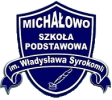 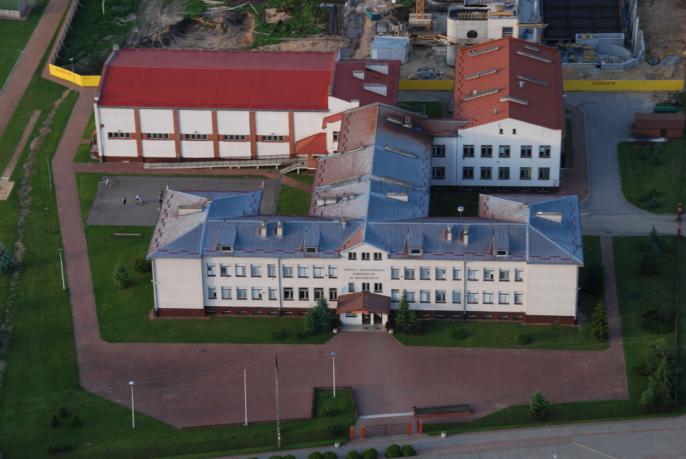 We live in podlaskie region. The capital of Poland is Warsaw. The capital of region is Białystok. Our town is Michałowo – 37 km from Białystok.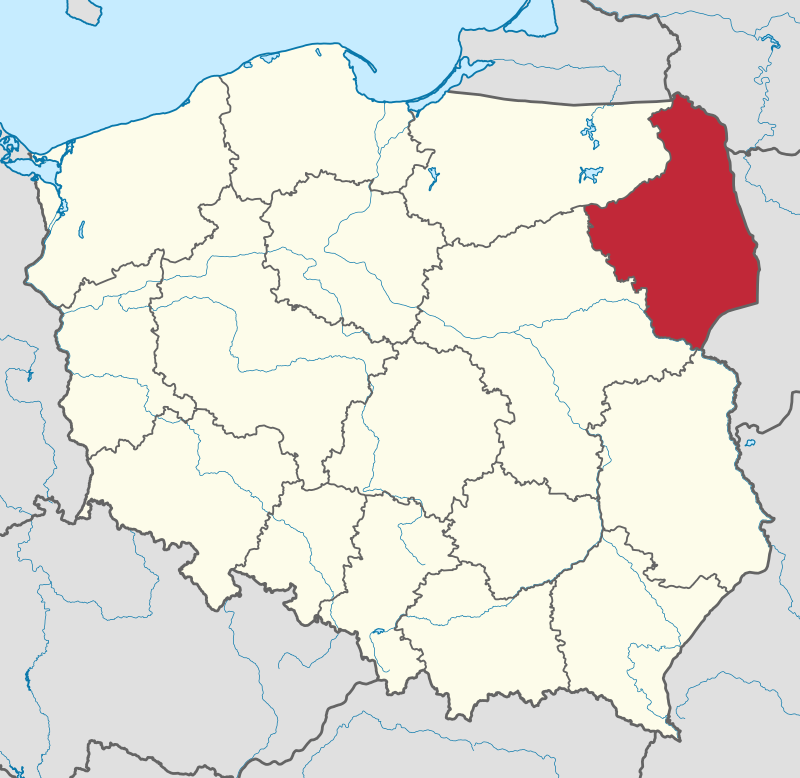 Podlaskie region.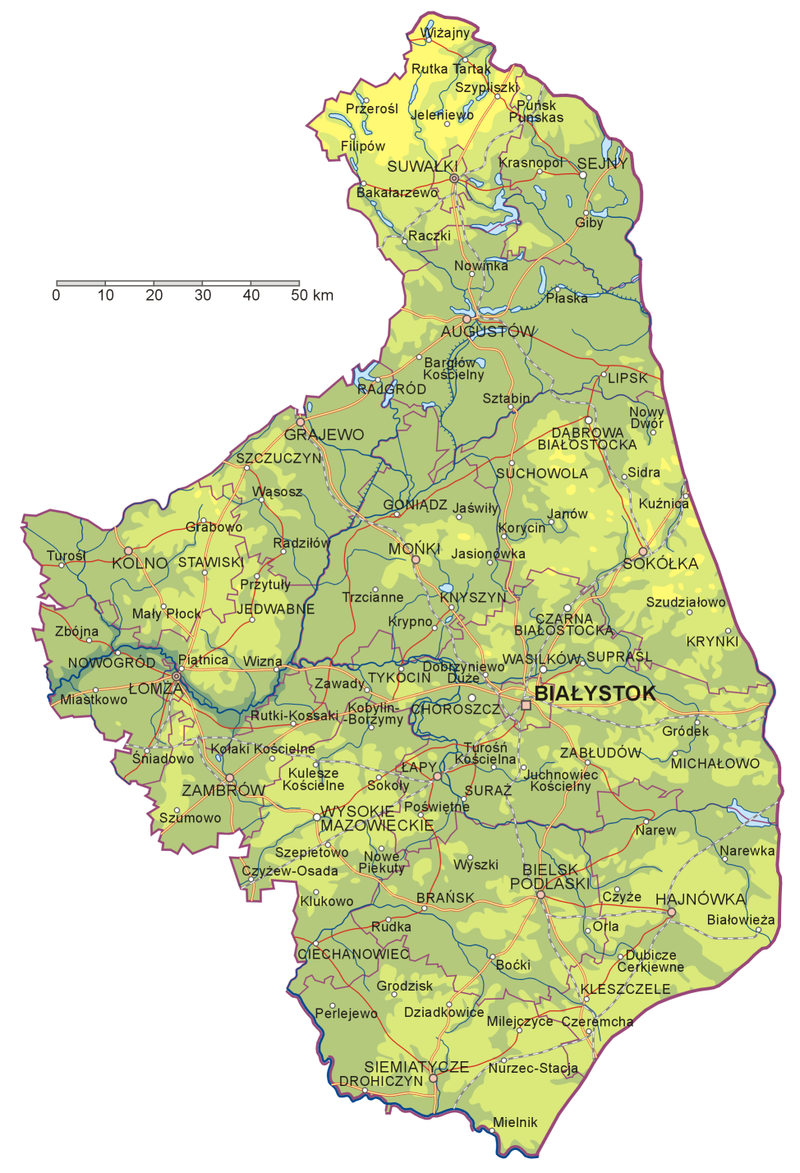 Our neighbours.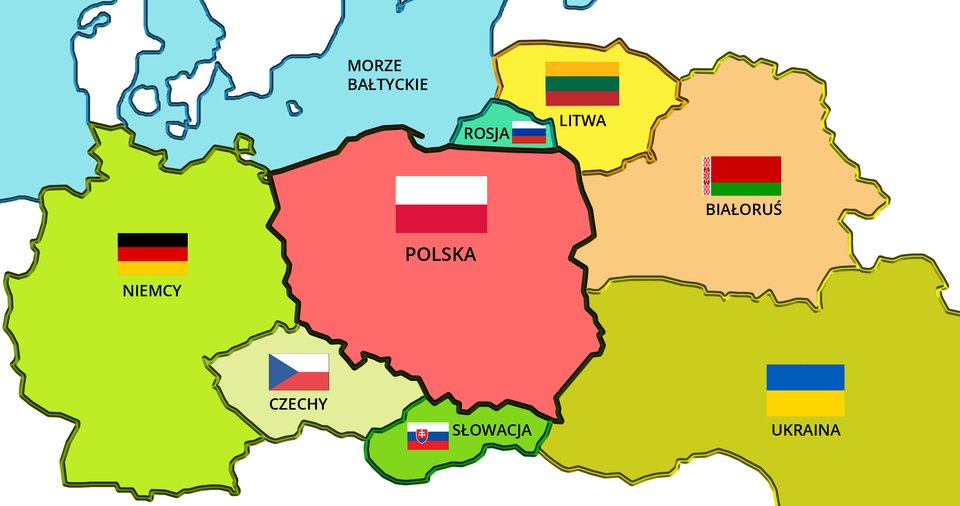 Taken from wikipedia.